The contest starts today!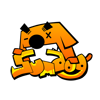 West Lothian Maths ContestSumdog's West Lothian Maths Contest is here! It starts today at 8am, and finishes at 8pm on May 21.Here are some things to keep in mind during the contest:Students can play at any time.For the score to count, the West Lothian Maths Contest activity must be showing in the green panel on the left of the student's screen when they click to start each game.Their scores are based on correct answers.A class's score is the average of the scores from all students from that class who take part.To appear on the leaderboard, at least 10 students from a class need to play.As some students have limited computer access, every student is limited to 1000 contest questions. However, their free logins let them keep playing other activities afterwards.Students who are added (or removed) from a class after the contest has started will not be added (or removed) from the contest. You can still add entire classes to the contest after the start date however.